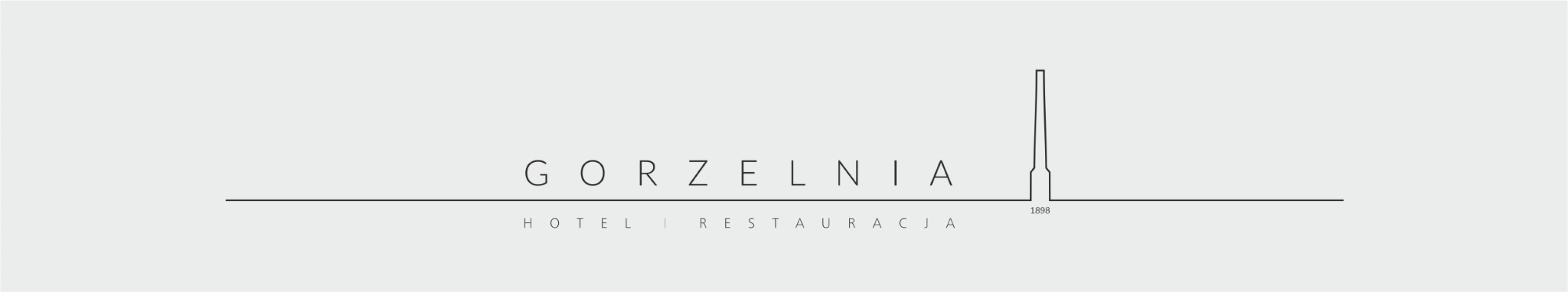 129,00  złZupa 
Domowy rosół z makaronem i pietruszką(200ml/30g)Dania główne na półmiskach 
Duszone udko z kurczaka faszerowane grzybami(100g/20g)
Zraz po staropolsku z cebulką i boczkiem(100g)
Dorsz na maśle koperkowym(80g/20g)

Sos 
Pieczeniowy 

Dodatki skrobiowe 
Ziemniaki gotowane z koperkiem (100g)
Talarki (100g)

Dodatki 
Surówka (50g)
Fasolka zielona otulona złocista bułka tarta(50g/20g)

Deser 
Jabłecznik z sosem waniliowym i gałką lodów(50g)

Kawa, herbata, Soki owocowe, woda
139,00 złZupaDomowy rosół z kluseczkami (200ml/30g)Dania główne na półmiskachKotlet de volaille z masłem i pietruszką (120g)Duszone udko kurczaka faszerowane grzybami(100g/20g)Zraz po staropolsku z cebulka i boczkiem (100g)Dorsz na maśle koperkowym(80g/20g)SosyZrazowyCytrynowymDodatki skrobioweZiemniaki gotowane z koperkiem(100g)Kasza gryczana z majerankiem (50g)DodatkiSurówka z kapusty białej(50g)Buraczki z chrzanem (50g)Kapusta czerwona zasmażana z jabłkiem i rodzynkami(50g)

Deser 
Babeczki z owocami (50g)
ciasto bankietowe (50g)

Kawa, herbata, Soki owocowe, woda